TITLE OF paperAuthor1*, Author1, Author21 Affiliation, City, Country2 Affiliation, City, Country* Corresponding author e-mail: xxxxxxxxxxxxxxxxAbstract (Heading A)Abstract here Abstract here Abstract here Abstract here Abstract here Abstract here Abstract here Abstract here Abstract here Abstract here Abstract here Abstract here Abstract here Abstract here Abstract here Abstract here Abstract here  (Abstract).Keywords: 3 - 5 keywords (Keywords)1. Introduction (Heading 1)Body text Body text Body text Body text Body text Body text Body text Body text Body text Body text Body text Body text Body text Body text Body text Body text (Body)Body text Body text Body text Body text Body text Body text Body text Body text Body text Body text Body text Body text Body text Body text Body text Body text1.1 References (Heading 2)You can add references by using the menu References-Cross-references and insert the reference number from the last part of the list of numbered items [1]. Body text Body text Body text Body text Body text Body text Body text Body text.1.1.1 Heading 3 (Heading 3)Body text Body text Body text Body text Body text Body text Body text Body text Body text2. Heading 2 (Heading 1)Body text Body text Body text Body text Body text Body text Body text Body text Body text Body text Body text Body text Body text Body text Body text Body text Body text Body text Body text Body text Body text Body text Body text Body text Body text Body text Body text Body text Body text Body text Body text Body text.Body text Body text Body text Body text Body text Body text Body text Body text Body text Body text Body text Body text Body text Body text Body text Body text Body text Body text Body text Body text Body text Body text Body text Body text Body text Body text Body text Body text Body text Body text Body text Body text.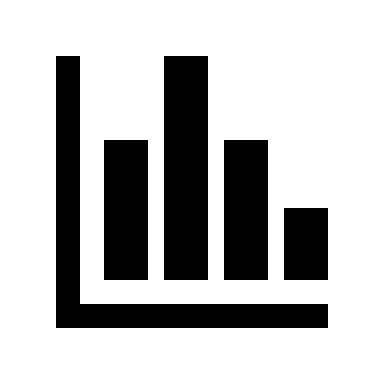 Figure 1: xxxxxxxxxxxxxxxxxxxxxxxxxxxxx (Caption)Body text Body text Body text Body text Body text Body text Body text Body text Body text Body text Body text Body text Body text Body text Body text Body text Body text Body text Body text Body text Body text Body text Body text Body text2.1 Heading 2 (Heading 2)Body text Body text Body text Body text Body text Body text Body text Body text Body text Body text Body text Body text Body text Body text Body text Body text Body text Body text Body text Body text Body text Body text Body text Body text Body text Body text Body text Body text Body text Body text Body text Body text.Table 1: xxxxxxxxxxxxxxxxxxxxxxxxxxxx (Caption)3. HEADING 1 3.1 Heading 2 3.1.1. Heading 3Body text Body text Body text Body text Body text Body text Body text Body text Body text Body text Body text Body text Body text Body text Body text Body text Body text Body text Body text Body text Body text Body text Body text Body text Body text Body text Body text Body text Body text Body text Body text Body text.Body text Body text Body text Body text Body text Body text Body text Body text Body text Body text Body text Body text Body text Body text Body text Body text Body text Body text Body text Body text Body text Body text Body text Body text Body text Body text Body text Body text Body text Body text Body text Body text.AcknowledgementsAdd acknowledgements here, if needed.ReferencesThere is a marker at the end of the list that makes the final page columns equal length. Try to avoid deleting that.Sheridan, T. B., & Verplank, W. (1978). Human and computer control of undersea teleoperators. Report, Man-machine systems laboratory, Department of mechanical engineering. MIT. Cambridge, MA, USA.ISO, Regulatory Scoping Exercise for the Use of Maritime Autonomous Surface Ships (MASS), Proposal for a classification scheme for degrees of autonomy, IMO Document MSC 100/5/1, August 2018.SAE J3016: “Taxonomy and definitions for terms related to on-road motor vehicle automated driving systems”, Revision September 2016, SAE International. IMO MSC 99/22, Report of the Maritime Safety Committee on its Ninety-Ninth Session, June 2018.TableTableTableTableTableTableTableTableTableTableTableTableTableTableTable2,20,0X,XTablexTable0,0